Liebfrauenschule Bonn, Königstr. 17-19, 53113 BonnE-Mail: info@lfs-bonn.de7. Mai 2020Liebe Schülerinnen der Q1, liebe Eltern das Ministerium hat in seiner gestrigen Mail die Wiederaufnahme des Präsenzunterrichts an den allgemeinbildenden weiterführenden Schulen für die Schülerinnen und Schüler der Qualifikationsphase 1 ab 11.5.2020 angekündigt. Damit verbunden ist der Hinweis auf die einzuhaltenden Abstandsgebote und die Hygienevorschriften. Aus diesem Grund müssen die Lerngruppen i. d. R. auf verschiedene Räume aufgeteilt werden.Somit gibt es keinen Unterricht nach dem bisherigen Stundenplan, aber ein strukturiertes Lernangebot, das mit den KOOP-Schulen auch zeitlich abgestimmt ist.Dem beigefügten Stundenplan können Sie nun entnehmen, wann der jeweilige LK A oder LK B bzw. die gewählten Grundkurse stattfinden. Gleichzeitig finden Sie den dafür festgelegten Unterrichtsraum. Bitte beachten Sie, dass in diesem Plan grundsätzlich von Montag bis Donnerstag Ihr LK-Block in der 1.+2. Stunde an jeder KOOP-Schule stattfindet. Die anschließenden GK-Blöcke beginnen nach einer 30minütigen Pause, um so den Transfer (ohne Taxi!!) zu ermöglichen. Der eigens zu erstellende Hygieneplan für unsere Schule sieht vor, dass Sie im Falle der Benutzung von Räumen im E- oder N-Gebäude durch den Eingang neben der Mensa bzw. Hörsaal in Ihren Raum gelangen. Der Zutritt ins T-Gebäude erfolgt wie üblich über die Eingangstreppe, der Ausgang erfolgt In Richtung E-Gebäude und weiter über die Fluchttreppe auf den Hinterhof zur Mensa und von dort über den Treppenhausausgang auf den Schulhof. Für jeden Raum ist ein Sitzplan zu erstellen. Daraus ergibt sich, dass Sie diesen zugewiesenen Platz grundsätzlich einnehmen, wenn Sie in diesem Raum unterrichtet werden. Sowohl im Raum als auch im gesamten Schulgebäude und auf dem Schulgelände gilt es, die Abstandsregel von mind. 1,5 m zu beachten.Am Eingang zu den Gebäuden befinden sich Handdesinfektionsmittel. In allen Räumen bzw. in unmittelbarer Nähe sind Waschbecken mit Seifenspendern und Papierhandtüchern zu finden.Das mitgebrachte Lernmaterial kann nicht ausgetauscht werden.Essen und Trinken bleibt in den Unterrichtsräumen untersagt.Das Tragen eines Mund- und Nasenschutzes ist durch den Schulträger auf dem gesamten Schulgelände angeordnet. Die einzige Ausnahme stellt das Sitzen an Ihrem Platz dar. Währenddessen können Sie den Mundschutz entfernen. Die tägliche Reinigung von Klassenräumen, Fluren, sanitären Anlagen etc. findet nach den derzeitigen Vorschriften statt, weshalb jeder Unterrichtsraum nur von einer bestimmten Lerngruppe täglich benutzt werden kann.Sie erhalten zudem vor Ort noch eine kurze Einweisung in den neu ergänzten schulischen Hygieneplan, der zunächst für die Dauer dieses Unterrichtbetriebes gilt.Schülerinnen, deren Teilnahme am Präsenzunterricht aufgrund von Vorerkrankungen, oder weil sie in einem Haushalt mit Angehörigen leben, bei denen ein erhöhtes Infektionsrisiko besteht, (ggfs. nach Rücksprache mit einem Arzt) nicht möglich ist, informieren bitte umgehend schriftlich die Stufen- oder Schulleitung.  Sie werden in jedem Fall aus Gründen der Gleichberechtigung auf digitalem Wege über die zur Verfügung gestellten Lernmaterialien informiert.Da auch KollegInnen zu den sog. Risikogruppen zählen, gibt es evtl. Lernangebote für deren Kurse in digitaler Form. Diese finden ebenfalls zu den angegebenen Zeiten statt!Nach der Verordnung zur befristeten Änderung von Ausbildungs- und Prüfungsordnungen gemäß §52 SchulG vom 1. Mai 2020 gilt für die jetzige Q1, dass die Anzahl in den von der Schülerin gewählten schriftlichen Grundkursfächern auf jeweils eine zu schreibende Klausur und die Klausurdauer verringert werden kann, wenn dies aufgrund von Zeiten des Ruhens des Unterrichts organisatorisch erforderlich ist: Aus diesem Grunde haben wir für die Q1 mit der Wiederaufnahme des Unterrichts festgelegt, dass nur noch in den GK-Fächern eine Klausur geschrieben wird, in denen diese Klausur nach dem alten Klausurplan im 1. Quartal ausgefallen ist. Das bedeutet, dass für diese Klausuren der Unterrichtsstoff noch einmal wiederholt und kein neues Thema vor diesem Klausurtermin als für diese Klausur relevantes Thema behandelt wird. Die Termine werden voraussichtlich ab der 3. Woche nach Wiederbeginn des Unterrichts angesetzt.Für den Fall, dass erneute Zeiten des Ruhens des Unterrichts, individuelle Quarantänemaßnahmen und Erkrankung eine solche Leistungsbewertung nicht möglich machen, kann auf die Benotung des 1. Halbjahres zurückgegriffen werden. Dann gelten die Kursabschlussnoten im 1. Hj. der Q1 auch als Kursabschlussnoten für das 2. Hj. der Qualifikationsphase.Schülerinnen, die aufgrund der Fortschreibung der Kursabschlussnoten im 2. Hj. der Q1 in einem oder mehreren belegten Leistungs- oder Grundkursen vier oder weniger Punkte der einfachen Wertung erreicht haben, erhalten die Möglichkeit zur Nachprüfung in diesen Fächern. Eine Nachprüfung ist nicht möglich in Fächern, die mit null Punkten abgeschlossen wurden.  Ich hoffe und wünsche allen, dass mit der Wiederaufnahme des Unterrichts für Ihre Stufe ein Stückchen Normalität greift, das alle so sehr herbeisehnen. Gleichzeitig bedanke ich mich bei allen für die gute Zusammenarbeit auch beim digitalen Lernen, das uns alle viel gelehrt hat und sicherlich auch noch für eine Weile fortdauern wird, wenn auch für Ihre Stufe ab Montag in eingeschränkter Form.In diesem Sinne freuen wir uns auf ein Wiedersehen. Mit freundlichen Grüßen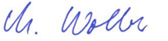 Mechthild Wolber, OStD’i.K.